Республика КарелияKarjalan TazavalduАдминистрация Пряжинского национального муниципального районаPriäžän kanzallizen piirin hallindoПОСТАНОВЛЕНИЕ«20» сентября 2023 года                                                                                          №   387                            пгт ПряжаPriäžän kyläВ соответствии со статьей 173 Бюджетного Кодекса Российской Федерации, руководствуясь Федеральным законом от 06 октября 2003 № 131-ФЗ «Об общих принципах организации местного самоуправления в Российской Федерации», Уставом Пряжинского национального муниципального района Республики Карелия, администрация Пряжинского национального муниципального района Республики КарелияПОСТАНОВЛЯЕТ:Утвердить прилагаемый Прогноз социально-экономического развития Пряжинского национального муниципального района на 2024 год и плановый период 2025-2026 годы.Разместить настоящее постановление на официальном сайте администрации Пряжинского национального муниципального района в сети Интернет.Глава администрации							          О.М. ГаврошОб утверждении прогноза социально-экономического развития Пряжинского национального муниципального района на 2024 год и плановый период 2025-2026 годы 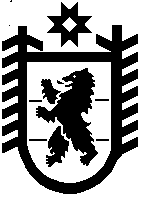 